Извещение о проведении запроса котировокУважаемые господа!Номер извещения на официальном сайте:            			                              .Администрация города Югорска приглашает принять участие в размещении муниципального заказа способом запроса котировок на поставку товара для муниципальных нужд города Югорска.Предмет муниципального контракта: поставка средств вычислительной техники.Перечень товаров и объем поставки:Максимальная цена муниципального контракта: 488 674 (четыреста восемьдесят восемь тысяч шестьсот семьдесят четыре) рубля 00 копеек. В цену товаров  должны быть включены расходы на перевозку, доставку  и выгрузку  товара   по указанному  адресу, расходы, связанные с тарой, упаковкой и маркировкой товара, а также расходы, связанные со страхованием, уплатой таможенных пошлин, налогов и сборов, других обязательных платежей, включая НДС.  Источник финансирования: бюджет города Югорска на 2013 год.Место доставки поставляемого товара: администрация г.Югорска, 628260, ул. 40 лет Победы, 11, г.Югорск, Ханты-Мансийский автономный округ-Югра, Тюменская область.Срок и условия оплаты товара: безналичное перечисление в течение 10 (десяти) рабочих дней с момента подписания товарной накладной.Сроки поставки товара: до 20 декабря 2013 г.Гарантийный срок поставщика на системные блоки компьютеров, ноутбуки и мониторы должен составлять не менее трёх лет, на остальное оборудование – не менее одного года со дня подписания товарной накладной. Гарантийный срок производителя системных блоков компьютеров, ноутбуков и мониторов должен составлять не менее трёх лет, на остальное оборудование – не менее одного года.Продукция  должна быть в упаковке фирмы-производителя. На изделии и упаковке должны быть  указаны официальные знаки соответствия фирмы-производителя. Обязательно при поставке товара должна быть инструкция по установке и эксплуатации компьютерной техники, условия гарантийных обязательств. Правильно заполненный гарантийный талон, в котором правильно и четко указаны: модель, серийный номер изделия, дата продажи, четкие печати фирмы-продавца, подписи покупателя. Серийный номер и модель изделия должны соответствовать указанным в гарантийном талоне.Следующие товары, поставляемые для муниципальных нужд: мониторы цветного изображения с жидкокристаллическим экраном, принтеры лазерные, копировальные аппараты – должны иметь класс энергетической эффективности не ниже класса «А».Товар  должен соответствовать документации производителя.В случае Вашего согласия принять участие в  поставке товара, прошу направить котировочную заявку (Форма 1) по адресу: 628260, администрация города Югорска, управление экономической политики, ул.40 лет Победы,11, каб.310, г.Югорск, Ханты-Мансийский автономный округ-Югра, Тюменская область. Е-mail: omz@ugorsk.ru.Срок подачи котировочных заявок: прием котировочных заявок осуществляется в рабочие дни с 9.00 часов по местному времени «27» ноября 2013 г. до 13.00 часов по местному времени «09» декабря 2013 г.Любой участник размещения заказа вправе подать только одну котировочную заявку, внесение изменений в которую не допускается.Требование к участнику размещения заказа: отсутствие в реестре недобросовестных поставщиков сведений об участнике размещения заказа.Проведение переговоров между заказчиком и участником размещения заказа в отношении поданной им котировочной заявки не допускается.Котировочная заявка, поданная в письменной форме, должна быть подписана руководителем и скреплена соответствующей печатью в случае ее наличия. Подчистки и исправления не допускаются, за исключением исправлений, парафированных лицами, подписавшими котировочную заявку. Факсимильная копия котировочной заявки к рассмотрению не принимается. Котировочная заявка, поданная в форме электронного документа, должна быть с электронной подписью, соответствующей требованиям Федерального закона от 6 апреля 2011 г. N 63-ФЗ "Об электронной подписи". Котировочные заявки, поданные после дня окончания срока подачи котировочных заявок, не рассматриваются и в день их поступления возвращаются участникам размещения заказа, подавшим такие заявки.Котировочные заявки не рассматриваются и отклоняются, если они не соответствуют требованиям, установленным в настоящем запросе котировок, или предложенная в котировочных заявках цена товаров, работ, услуг превышает максимальную цену, указанную в настоящем запросе котировок. Срок подписания победителем муниципального контракта:Победитель в проведении запроса котировок должен предоставить заказчику подписанные со своей стороны два экземпляра муниципального контракта в срок не позднее семи календарных дней со дня подписания протокола рассмотрения и оценки котировочных заявок.Муниципальный контракт с победителем в проведении запроса котировок будет подписан не ранее семи дней со дня размещения на официальном сайте протокола рассмотрения и оценки котировочных заявок и не позднее, чем через 20 дней со дня подписания указанного протокола.Возможность заказчика принять решение об одностороннем отказе от исполнения контракта в соответствии с гражданским законодательством: предусмотрено.Уведомляю Вас, что направление заказчиком запроса котировок и представление поставщиков котировочной заявки не накладывает на стороны никаких обязательств.Контактные лица заказчика: Дергилев Олег Владимирович, начальник отдела информационных ресурсов управления информационной политики администрации города Югорска, e-mail: inform@ugorsk.ru, тел.(34675) 5-00-61.Глава администрации города Югорска							М. И. БодакСогласовано:Начальник отдела информационных ресурсов управления информационной политики администрации города Югорска     						О.В. Дергилев  Форма 1В единую комиссию по размещению заказовКОТИРОВОЧНАЯ ЗАЯВКАДата ________Уважаемые господа!Изучив  запрос котировок от «____»__________ 2013 года №________, номер извещения на официальном сайте:_________________________, получение которого настоящим удостоверяется, мы, _____________________________________________________________________________ (указывается сведения об участнике размещения заказа: наименование (для юридического лица), фамилия, имя, отчество (для физического лица, в том числе индивидуального предпринимателя)готовы осуществить  поставку товаров в полном соответствии с условиями запроса котировок.О себе сообщаем:- место нахождения (для юридического лица):____________________________________- место жительства (для физического лица, в том числе индивидуального предпринимателя):_______________________________________ - идентификационный номер налогоплательщика (ИНН) ________________________- КПП (для юридических лиц):______________________________________________- банковские реквизиты:___________________________-  номер контактного телефона: __________________.Мы предлагаем осуществить  поставку товара в следующем объеме и  на следующих условиях:  В цену товаров  включены расходы на перевозку, доставку  и выгрузку  товара   по указанному  адресу, расходы, связанные с тарой, упаковкой и маркировкой товара, а также расходы, связанные со страхованием, уплатой таможенных пошлин, налогов и сборов, других обязательных платежей, включая НДС (в случае если участник размещения заказа не является плательщиком НДС, то необходимо указать « без НДС»).  Мы согласны исполнить условия контракта, указанные в извещении о проведении запроса котировок.Дополнительно мы принимаем на себя следующие обязательства: _______________ __________________________       ______________             __________________________Должность                                                                  подпись                                                           (Ф.И.О.)                                                                                         М.П.Подписывает руководитель участника – юридического лица (индивидуальный предприниматель, иное физическое лицо, представитель участника, действующий на основании доверенности).   Указывается должность, фамилия, имя, отчество; подпись заверяется печатью (в случае ее наличия).  МУНИЦИПАЛЬНЫЙ  КОНТРАКТ  № ____на поставку товараг.  Югорск	                                                                             	«      » _________________201__г.	Администрация города Югорска, именуемая  в  дальнейшем  «Заказчик», в лице _________________________________________________________________________________, действующего на основании Устава города Югорска,   с  одной   стороны,   и     _____________________________________,  именуемое   в  дальнейшем  «Поставщик», в  лице ________________________________________________________,  действующего на   основании ______________________________________,   с другой стороны, вместе по тексту именуемые Стороны, заключили настоящий муниципальный контракт (далее – контракт) о  нижеследующем:1. Предмет и общие условия контракта1.1. В соответствии с решением Единой комиссии по размещению заказов на поставку товаров, выполнение работ, оказания услуг для муниципальных нужд и нужд бюджетных учреждений города Югорска (протокол № ____ от __________201__ г.) Поставщик  обязуется  передать  Заказчику средства вычислительной техники  (далее  -  товар),  а Заказчик обязуется принять и оплатить товар  в  установленном  настоящим   контрактом  порядке,  форме  и  размере.  1.2. Наименование, количество,  комплектность,  цена товара,   поставляемого   по  настоящему  контракту,   согласованы и зафиксированы сторонами в спецификации (Приложение № 1), которая является неотъемлемой  частью  настоящего  контракта. 1.3. Поставка  товара  по контракту будет осуществляться в адрес  Заказчика,  либо в адрес лица, указанного  Заказчиком  в  настоящем  контракте  в  качестве Получателя.  1.4. Товар   Поставщик   обязуется   передать   в  собственность Заказчика   в  согласованном  количестве и комплектности,  установленного  качества,  в  надлежащей  упаковке (таре), обеспечивающей полную сохранность товара и предохранение его от повреждений при перевозке и хранении.1.5. На    момент   передачи   Заказчику   товара последний   должен   принадлежать   Поставщику   на   праве  собственности, не  быть  заложенным   или арестованным, не  являться   предметом  исков третьих лиц.	1.6. Товар по качеству должен соответствовать требованиям, регламентируемым действующими нормативными документами.2. Риск случайной гибели товара2.1. Риск случайной гибели или случайной порчи, утраты или повреждения товара, являющегося предметом настоящего контракта, несёт Поставщик или Заказчик в зависимости от того, кто из них обладал правом собственности на товар в момент случайной гибели или случайного повреждения его.3. Порядок поставки товаров		3.1. Поставщик осуществляет поставку  товара путем передачи товара Покупателю по следующему    адресу: 628260, Тюменская область, Ханты-Мансийский автономный округ-Югра, г. Югорск, ул. 40 лет Победы, 11.3.2.Поставщик обязуется поставить товар до 20 декабря 2013 г.3.3. Товар считается поставленным надлежащим образом, а Поставщик выполнившим    свои обязательства полностью с момента передачи товара Заказчику. При этом право   собственности на товар переходит от Поставщика к Заказчику в момент приемки товара Заказчиком.4.  Цена  и порядок расчетов4.1. Общая  сумма по контракту (цена контракта) составляет __________________________________________________________________________________________________________В цену товаров  включены расходы на перевозку, доставку  и выгрузку  товара   по указанному  адресу, расходы, связанные с тарой, упаковкой и маркировкой товара, а также расходы, связанные со страхованием, уплатой таможенных пошлин, налогов и сборов, других обязательных платежей, включая НДС. 	4.2. Оплата по настоящему контракту производится путем перечисления денежных средств на расчетный счет Поставщика в следующем порядке: безналичное перечисление в течение 10 (десяти)  рабочих дней с момента подписания товарной накладной. 4.3. По каждому разделу спецификации (Приложение № 1) Поставщик оформляет отдельный комплект документов (счет на оплату, товарная накладная и др.).5. Порядок приемки товара по количеству, комплектности, объему и качеству5.1. Заказчик обязуется  предпринять  все  надлежащие  меры,  обеспечивающие принятие товара, поставленного Поставщиком   в  соответствии  с  условиями настоящего   контракта непосредственно  в  адрес, указанный   в   контракте.5.2. В   случае  отказа   Заказчика   от   переданного   (отгруженного) Поставщиком товара,  Заказчик  обязуется  обеспечить  сохранность  (ответственное хранение) этого товара по  правилам  ст. 514  ГК  РФ  и незамедлительно  уведомить  об этом  Поставщика.5.3. Приемка товара осуществляется лицом, уполномоченным Заказчиком в течение двадцати дней со дня поступления товара на склад Заказчика. При этом принятый товар должен быть осмотрен, проверен на соответствие условиям контракта по количеству, комплектности, объему и качеству.5.4. В случае выявления несоответствия поставляемого товара условиям настоящего контракта по качеству и количеству (несоответствия качества товара требованиям стандартов, технических или согласованных условий, скрытых недостатков товара и др.) Заказчик (представитель Заказчика) уведомляет об этом Поставщика, составляет акт, перечисляющий недостатки и направляет его Поставщику с требованием устранить недостатки в срок, указанный в требовании. 	Поставщик обязан в течение указанного в требовании срока, устранить выявленные недостатки за свой счет. При устранении недостатков оформляется акт устранения недостатков.5.5. Датой поставки товара считается дата подписания сторонами товарной накладной или акта устранения недостатков.	5.6.  Некачественный (некомплектный) товар считается непоставленным.	6. Гарантийные обязательства        	 6.1. Поставщик гарантирует соответствие поставляемого товара техническим условиям при ее использовании и хранении и несет все расходы по замене или ремонту дефектного товара, выявленного Заказчиком в течение гарантийного срока, если дефект не зависит от условий хранения и неправильного обращения.6.2. Срок гарантии устанавливается: 	гарантийный срок поставщика на системные блоки компьютеров, ноутбуки и мониторы составляет три года, на остальное оборудование – один год со дня подписания товарной накладной. Гарантийный срок производителя системных блоков компьютеров, ноутбуков и мониторов составляет три года, на остальное оборудование –один год.6.3. В случае появившихся неполадок в работе товара в течение гарантийного срока необходимо предоставить замену неисправных деталей или произвести гарантийный ремонт в течение 30 дней с даты получения письменного уведомления (по факсу, электронной почте и т.п.).   Устранение неисправностей и дефектов товара, выявленных в течение гарантийного срока, производится за счет Поставщика в Сервисном центре Поставщика по адресу: _____________________________________________________________. Доставка этого товара в Сервисный центр и обратно в течение всего гарантийного срока также производится за счет Поставщика.6.4. При сроке ремонта более 15 дней Поставщик предоставляет Заказчику товар, аналогичный вышедшему из строя, во временное пользование на срок до окончания ремонта. Срок гарантийного обслуживания неисправного товара продлевается на время ремонта. Если ремонт неисправного товара превышает 30 календарных дней, то данный товар подлежит замене на новый товар.Неисправные, бракованные узлы и (или) детали, после замены по заключению специалистов службы гарантийного ремонта Сервисного центра становятся собственностью Поставщика и обратно не возвращаются.Если обнаруженные в товаре дефекты явились следствием его ненадлежащей эксплуатации или хранения Заказчиком, а также попыток ремонта/устранения дефектов самостоятельно либо назначенными Заказчиком лицами в течение гарантийного срока, то расходы по восстановлению и ремонту товара несет  Заказчик.6.5. В случае устранения дефектов или замены элементов товара или его частей гарантийный срок продлевается на количество затраченного для этого времени.	6.6. Все транспортные расходы, связанные с заменой или ремонтом товара несет Поставщик. 7. Ответственность сторон	7.1.  Сторона,  не исполнившая или ненадлежащим образом исполнившая свои  обязательства по контракту, несет ответственность, если не докажет, что надлежащее исполнение обязательств оказалось невозможным вследствие  действий обстоятельств непреодолимой   силы   (форс-мажор),  т.е.  чрезвычайных   и   непредотвратимых    обстоятельств при конкретных условиях конкретного периода времени.  При этом сторона, которая не исполняет обязательства по настоящему контракту вследствие действия непреодолимой силы, должна незамедлительно известить другую сторону о таких обстоятельствах и их влиянии на исполнение обязательств по контракту.Если обстоятельства непреодолимой силы действуют на протяжении трех последовательных месяцев, настоящий контракт может быть расторгнут любой из сторон путем направления письменного уведомления другой стороне.7.2. В случае просрочки исполнения Заказчиком обязательства, предусмотренного настоящим контрактом, Поставщик вправе потребовать уплату пеней в размере одной трехсотой действующей на день уплаты пеней ставки рефинансирования Центрального банка Российской Федерации. Пеня начисляется за каждый день просрочки исполнения обязательства, предусмотренного контрактом, начиная со дня, следующего после дня истечения установленного настоящим контрактом срока исполнения обязательства.    	7.3. В случае просрочки исполнения Поставщиком обязательств, предусмотренных настоящим контрактом, Поставщик уплачивает Заказчику  пеню в размере одной трехсотой действующей на день уплаты пени ставки рефинансирования Центрального банка Российской Федерации от суммы Контракта за каждый день просрочки. Указанная  неустойка  взыскивается  до  даты  фактического  исполнения  договорного  обязательства. Поставщик освобождается от уплаты пеней, если докажет, что просрочка исполнения указанного обязательства произошла вследствие непреодолимой силы или по вине другой стороны.	7.4. Уплата неустойки (штрафа, пени) и возмещение убытков,  причиненных  ненадлежащим исполнением обязательств,  не  освобождает  стороны  контракта от исполнения обязательств по контракту в полном объеме.	7.5. Ответственность сторон в иных случаях определяется в соответствии с законодательством Российской Федерации.8. Порядок разрешения споров	8.1. Споры, которые могут возникнуть при исполнении условий настоящего контракта, стороны будут стремиться разрешать в порядке досудебного разбирательства: путем переговоров, обмена письмами, уточнением условий контракта, составлением необходимых протоколов, дополнений и изменений, обмена телеграммами, факсами и др. При этом каждая из сторон вправе претендовать на наличие у нее в письменном виде результатов разрешения возникших вопросов.	8.2. При недостижении взаимоприемлемого решения стороны вправе передать спорный   вопрос на разрешение в Арбитражный суд Ханты-Мансийского автономного округа-Югры.9. Порядок изменения и расторжения контракта	9.1. Любые изменения и дополнения к настоящему Контракту имеют силу в том случае, если они оформлены в письменном виде и подписаны обеими сторонами.	9.2. Досрочное расторжение Контракта возможно по соглашению сторон либо по основаниям, предусмотренным действующим законодательством.	9.3. По настоящему контракту Заказчик вправе принять решение об одностороннем расторжении контракта в порядке, определённом действующим законодательством. Контракт считается расторгнутым через десять дней с даты надлежащего уведомления Заказчиком Поставщика об одностороннем отказе от исполнения контракта.10. Действие контракта во времени, прочие условия      	10.1. Настоящий контракт вступает в силу со дня подписания его сторонами, с которого и становится обязательным для сторон, заключивших его. Условия настоящего контракта применяются  к  отношениям  сторон,  возникшим  после  заключения настоящего контракта.     	10.2. Настоящий Контракт действует до исполнения Сторонами своих обязательств и завершения всех взаиморасчетов по настоящему Контракту.	10.3. Настоящий Контракт составлен в двух экземплярах, имеющих одинаковую юридическую силу, по одному экземпляру для каждой из Сторон.	10.4. Вопросы, не урегулированные настоящим Контрактом, разрешаются  в соответствии с действующим законодательством Российской Федерации.     	10.5. Следующие приложения являются  неотъемлемой  частью  настоящего Контракта:     - Приложение № 1 – Спецификация. 11. Юридические адреса сторон	11.1. В  случае  изменения  юридического  адреса   или  обслуживающего  банка стороны    обязаны  в  10-дневный срок уведомить об  этом  друг друга, а также обо всех других изменениях, имеющих существенное значение для полного и своевременного исполнения обязательств по настоящему контракту.	11.2. Реквизиты сторон:Приложение № 1к муниципальному контракту на поставку товара№_____________от_____________201__ г.С П Е Ц И Ф И К А Ц И Я1.1. Предмет Контракта: Поставщик обязуется поставить Заказчику средства вычислительной техники  (Товар).1.2. Товар сопровождается установленным изготовителем товара комплектом принадлежностей и документами (гарантийным талоном с указанием даты и места продажи, инструкцией по эксплуатации на русском языке и другими предусмотренными действующим  законодательством документами). Товар поставляется в упаковке фирмы – производителя. На  Товаре и упаковке должны быть указаны официальные знаки соответствия фирмы – производителя. 1.3. Товар, поставляемый согласно настоящего Контракта, должен соответствовать требованиям, регламентируемыми действующими нормативными документами, а товар, подлежащий в соответствии с законодательством Российской Федерации обязательной сертификации, должен иметь сертификат (санитарно-эпидемиологическое заключение) и знак соответствия.Следующие товары, поставляемые для муниципальных нужд: мониторы цветного изображения с жидкокристаллическим экраном, принтеры лазерные, копировальные аппараты – должны иметь класс энергетической эффективности не ниже класса «А».1.4. Перечень поставляемых товаров:Общая стоимость поставки: _________________________________________________________________________________________________________________________________рублей.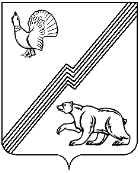 Муниципальное образование – городской округ город ЮгорскАдминистрация города Югорска40 лет Победы ул., д.11, г. Югорск, 628260,Ханты-Мансийский автономный округ – Югра, Тюменская область19 ноября 2013 г. № 543№ п/пКод ОКДПНаименование товараХарактеристика товараЕд.изм.Кол-воРаздел 1: Оборудование для административной комиссииРаздел 1: Оборудование для административной комиссииРаздел 1: Оборудование для административной комиссииРаздел 1: Оборудование для административной комиссииРаздел 1: Оборудование для административной комиссииРаздел 1: Оборудование для административной комиссии13020205Ноутбук 17 дюймовНоутбук ASUS K750JA-TY005H i7-4700HQ/ 8Gb/ 1TB/ DVD-SM/17.3" HD+ GL/UMA/Wi-Fi/ BT/ Windows 8 [90NB01Y1-M00090] или эквивалент с характеристиками:- процессор четырёхядерный Intel Core i7-4700HQ или эквивалент, номинальная тактовая частота не ниже 2,4 ГГц, объем кэша L3 не менее 6Mб;- оперативная память не менее 8 Гб (2х4 Гб) DDR3;- размер экрана со светодиодной подсветкой (LED) не менее 17,3 дюймов по диагонали;- оптимальное разрешение не хуже 1600x900;- видеокарта: встроенная, на чипсете Intel HD Graphics;- встроенный картридер с поддержкой форматов карт: SD;- жёсткий диск (HDD) с объёмом не менее 1 Тб SATA 5400 об/мин;- встроенный привод DVD-RW;- встроенный микрофон;- встроенные стереодинамики;- встроенная веб-камера;- сетевой контроллер 10/100 Мбит/сек;- поддержка форматов беспроводной связи IEEE 802.11n, IEEE 802.11g, IEEE 802.11b;- наличие разъемов USB 3.0 (не менее 2 шт), USB 2.0 (не менее 2 шт), HDMI, RJ-45, разъема для подключения микрофона, разъема для подключения наушников;- наличие клавиатуры с русскими и латинскими буквами, различающимися по цвету;- наличие Multi-touch TouchPad;- наличие встроенного аккумулятора;- вес с аккумулятором не более 2,59 кг;- наличие внешнего блока сетевого питания;- наличие диска с комплектом драйверов;- предустановленная операционная система Microsoft Windows 8 (64-bit).Комплектация устройства:- ноутбук с запрошенными характеристиками;- сумка для транспортировки ноутбука – 1 шт;- аккумулятор формата AAA ёмкостью не менее 1000 mAh – 10 шт;- аккумулятор формата AA ёмкостью не менее 1800 mAh – 10 шт.шт123010361Уничтожитель документовУничтожитель документов Office Kit S 200 или эквивалент с характеристиками:- способ резки – перекрёстный, размер частицы не более 4х38 мм;- количество одновременно обрабатываемых листов – не менее 18 л;- возможность уничтожения кредитных карт;- возможность уничтожения компакт-дисков;- возможность уничтожения скоб и скрепок;- автоматический старт при подаче бумаги;- наличие механического реверса;- наличие системы защиты двигателя от перегрева;- корпус на роликовых колесах;- мощность двигателя не менее 500 Вт;- наличие выдвижной корзины;- уровень шума – не более 58 дБ.Комплектация устройства:- уничтожитель документов с запрошенными характеристиками;- флэш-диск Transcend 32 Гб Jetflash 810 TS32GJF810 USB3.0 или эквивалент с характеристиками: ёмкость не менее 32 Гб, поддержка стандарта передачи данных USB3.0, корпус резиновый ударопрочный – 3 шт.шт133010341Ламинатор пакетныйПакетный ламинатор Fellowes Saturn 2 A3 или эквивалент с характеристиками:- формат обрабатываемых документов – А3;- ширина ламинирования – не менее 330 мм;- возможность регулировки температуры;- возможность холодного ламинирования;- система нагрева – внешний нагрев;- толщина пленки – от 75 до 125 мкм;- толщина ламинирования – не менее 1 мм;- максимальная скорость ламинирования – не менее 300 мм/мин;- время нагрева – не более 5 мин.шт143020343Внешний жесткий дискВнешний жесткий диск Transcend USB 1Tb TS1TSJ25M3 USB 3.0 или эквивалент с характеристиками: ёмкость не менее 32 Гб, поддержка стандарта передачи данных USB3.0, корпус резиновый ударопрочныйшт253010333Переплетчик Переплетчик (брошюровщик) формата А3 Buro CB230 A3 или эквивалент с характеристиками:- формат обрабатываемых документов – А3;- максимальная длина переплета – не менее 420 мм;- максимальное количество листов в переплете – не менее 500;- максимальная мощность перфорации – менее 20 листов;- наличие регулировки глубины перфорации;- диаметр пружины – в пределах от 6 до 51 мм;- тип перфорации – механический.Комплектация устройства:- устройство с запрошенными характеристиками;- флэш-диск Transcend 16 Гб Jetflash 810 TS16GJF810 USB3.0 или эквивалент с характеристиками: ёмкость не менее 16 Гб, поддержка стандарта передачи данных USB3.0, корпус резиновый ударопрочный – 3 шт.шт1Раздел 2: Оборудование для отдела по здравоохранению и социальным вопросамРаздел 2: Оборудование для отдела по здравоохранению и социальным вопросамРаздел 2: Оборудование для отдела по здравоохранению и социальным вопросамРаздел 2: Оборудование для отдела по здравоохранению и социальным вопросамРаздел 2: Оборудование для отдела по здравоохранению и социальным вопросамРаздел 2: Оборудование для отдела по здравоохранению и социальным вопросам63020205Ноутбук 17 дюймовНоутбук ASUS K750JA-TY005H i7-4700HQ/ 8Gb/ 1TB/ DVD-SM/17.3" HD+ GL/UMA/Wi-Fi/ BT/ Windows 8 [90NB01Y1-M00090] или эквивалент с характеристиками:- процессор четырёхядерный Intel Core i7-4700HQ или эквивалент, номинальная тактовая частота не ниже 2,4 ГГц, объем кэша L3 не менее 6Mб;- оперативная память не менее 8 Гб (2х4 Гб) DDR3;- размер экрана со светодиодной подсветкой (LED) не менее 17,3 дюймов по диагонали;- оптимальное разрешение не хуже 1600x900;- видеокарта: встроенная, на чипсете Intel HD Graphics;- встроенный картридер с поддержкой форматов карт: SD;- жёсткий диск (HDD) с объёмом не менее 1 Тб SATA 5400 об/мин;- встроенный привод DVD-RW;- встроенный микрофон;- встроенные стереодинамики;- встроенная веб-камера;- сетевой контроллер 10/100 Мбит/сек;- поддержка форматов беспроводной связи IEEE 802.11n, IEEE 802.11g, IEEE 802.11b;- наличие разъемов USB 3.0 (не менее 2 шт), USB 2.0 (не менее 2 шт), HDMI, RJ-45, разъема для подключения микрофона, разъема для подключения наушников;- наличие клавиатуры с русскими и латинскими буквами, различающимися по цвету;- наличие Multi-touch TouchPad;- наличие встроенного аккумулятора;- вес с аккумулятором не более 2,59 кг;- наличие внешнего блока сетевого питания;- наличие диска с комплектом драйверов;- предустановленная операционная система Microsoft Windows 8 (64-bit).Комплектация устройства:- ноутбук с запрошенными характеристиками;- сумка для транспортировки ноутбука – 1 шт;- флэш-диск Transcend 16 Гб Jetflash 810 TS16GJF810 USB3.0 или эквивалент с характеристиками: ёмкость не менее 16 Гб, поддержка стандарта передачи данных USB3.0, корпус резиновый ударопрочный – 3 шт;- манипулятор мышь беспроводной Genius Traveler 9000LS black laser wireless (1600dpi) 5but или эквивалент с характеристиками: разрешение не менее 1600 точек на дюйм, наличие не менее 5 кнопок управления с колесом – 1 шт.шт1Раздел 3: Оборудование для администрации городаРаздел 3: Оборудование для администрации городаРаздел 3: Оборудование для администрации городаРаздел 3: Оборудование для администрации городаРаздел 3: Оборудование для администрации городаРаздел 3: Оборудование для администрации города73020202Персональный компьютерХарактеристики устройства:Персональный компьютер:- процессор Intel Core i5-3570 или эквивалент с характеристиками: количество ядер не менее 4, тактовая частота не ниже 3,3 ГГц, объем кэша L3 не менее 6 Мб, встроенный графический контроллер HD 2500 Graphics (c частотой 650/1150 МГц), тепловыделение не выше 77 Вт, процессорный разъем LGA1155;- материнская плата с процессорным разъёмом LGA1155, не менее 4 разъемами памяти DDR3, сетевым контроллером производительностью нет менее 1 Гбит/с, видеоконтролером с разъемами HDMI,DVI,RGB, выходами audio, поддержкой SATA 3.0, USB 3.0, форм-фактор ATX;- оперативная память объёмом не менее 8 Гб (4Гб х  2 шт) DDR3 PC3-10600 рабочей частотой не менее 1333МГц Kingston или эквивалент;- жесткий диск Western Digital SATA-III 500Gb WD5000AAKX или эквивалент ёмкостью не менее 500 Гб, скорость вращения не менее 7200rpm, объем буфера не менее 16MB;- картридер встроенный, позволяющий читать форматы USB2.0 CF / MD / SM / xD / MMC / SD / MS( / Pro), имеющий интегрированный порт USB 2.0;- клавиатура с разъёмом USB;- 3-кнопочная оптическая мышь со скроллингом, не менее 800 dpi, с разъёмом USB; - диск с комплектом драйверов для операционных систем Microsoft Windows.- корпус MidiTower InWin PE689 с блоком питания 500 Вт или эквивалент с характеристиками:> цвет корпуса: черный;> материал корпуса: сталь толщиной не менее 0,8 мм;> блок питания ATX 12В, мощностью не менее 500 Вт; выходная мощность по линии +12В не менее 400 Вт;> коннектор питания материнской платы 24+4 pin, 20+4 pin;> наличие коннектора питания видеокарт 1х6-pin разъем;> наличие не менее 2 разъемов питания SATA;> возможность безвинтового крепления плат расширения, устройств 5,25;> наличие виброгасящих прокладок для крепления HDD-накопителей;> наличие дополнительного вентилятора охлаждения 120х120 мм на задней стенке корпуса;> наличие не менее 2 разъемов USB на передней панели корпуса.шт283020362МониторХарактеристики устройства:Монитор 24” широкоформатный с LED-подсветкой Benq GL2460HM или эквивалент с характеристиками:- размер, не менее 24", широкоформатный, TN матрица со светодиодной подсветкой;- оптимальное разрешение не менее 1920x1080;- формат экрана 16:9;- поддержка не менее 16,7 млн. цветов;- наличие интерфейсных разъемов D-Sub,  HDMI, DVI, аудиовход 3,5 мм, разъем 3,5 мм для подключения наушников;- время отклика не более 2 мс;- контрастность не менее 10000:1;- яркость матрицы не менее 250 кд/м²;- углы обзора по горизонтали не менее 170, по вертикали не менее 160;- наличие встроенных колонок 2 х 1 Вт;- цвет корпуса черный или черный с серебристым;- управление механическими или сенсорными кнопками;- блок питания встроенный;- потребление энергии не более 23 Вт;- наличие в комплекте поставки CD-диска с драйвером монитора для операционных систем Microsoft Windows;- внутренний блок питания;- класс энергетической эффективности не ниже класса «А».шт193020363МФУ формата А4 для рабочих группМногофункциональное устройство для рабочих групп (лазерный монохромный принтер, копир, цветной сканер) с адаптером для сетевой печати, дуплексом и автоподачей Kyocera FS-1035 MFP DP или эквивалент с характеристиками:- формат бумаги А4;- управление бумагой: лоток подачи бумаги с объёмом не менее 300 листов, автоматическое устройство подачи документов с объемом подающего лотка не менее 50 листов, емкость выходного лотка не менее 150 листов;- максимальная плотность бумаги: в пределах 60-220 г/м2;- наличие автоматической двусторонней печати;- максимальное разрешение при печати: не менее 1200х1200 dpi, максимальное разрешение при копировании: не менее 600х600 dpi;- скорость печати/копирования не менее 35 страниц в минуту;- наличие планшетного сканера (не менее 256 оттенков серого) с оптическим разрешением не менее 600х600 dpi;- тип сканирования: планшетное, с автоматической двусторонней подачей документов, сетевое сканирование;- масштабирование при копировании: изменение масштаба в пределах 25-400%;- дисплей: жидкокристаллический текстовый;- объем оперативной памяти: не менее 256 Мб;- частота работы центрального процессора, не менее 667 МГц;- наличие встроенных интерфейсов: интерфейс USB 2.0, сетевой интерфейс RJ-45 10/100 Мбит/сек, USB host;- максимальное потребление электроэнергии: при работе не более 497 Вт, в режиме ожидания не более 80 Вт;- уровень шума при работе не более 55 дБ;- наличие в комплекте поставки компакт-диска с драйверами для операционных систем семейства Windows;- ресурс экономичного картриджа/тонера: не менее 7200 страниц формата А4 при 5% заполнении страницы.Комплектация устройства:- устройство с запрошенными характеристиками;- интерфейсный кабель USB 2,0 длина 1,8 м – 1 шт;- тонер-картридж Kyocera ТК-1140 для Kyocera FS-1035 MFP, черный, оригинальный, от производителя лазерного принтера  (эквивалент не предусмотрен в связи с прекращением гарантийных обязательств производителем многофункционального устройства по факту неисправности, вызванной использованием перезаправленных, восстановленных или иных картриджей сторонних производителей), с ресурсом тонера не менее 7200 страниц формата А4 при 5% заполнении страницы. Использование картриджа не должно прекращать действие сертификата соответствия лазерного принтера – 2 шт.шт1Раздел 4: Оборудование для комиссии по делам несовершеннолетнихРаздел 4: Оборудование для комиссии по делам несовершеннолетнихРаздел 4: Оборудование для комиссии по делам несовершеннолетнихРаздел 4: Оборудование для комиссии по делам несовершеннолетнихРаздел 4: Оборудование для комиссии по делам несовершеннолетнихРаздел 4: Оборудование для комиссии по делам несовершеннолетних113020363Цветной МФУ формата А3Цветное многофункциональное устройство для рабочих групп (лазерный цветной принтер, копир, цветной сканер, факс) с адаптером для сетевой печати, дуплексом и автоподачей Kyocera FS-C8525 MFP или эквивалент с характеристиками:- максимальный формат бумаги А3;- управление бумагой: лоток подачи бумаги с объёмом не менее 500 листов, автоматическое устройство подачи документов с объемом подающего лотка не менее 100 листов, емкость выходного лотка не менее 250 листов;- максимальная плотность бумаги: в пределах 60-256 г/м2;- наличие автоматической двусторонней печати;- максимальное разрешение при печати: не менее 600х600 dpi, максимальное разрешение при копировании: не менее 600х600 dpi;- скорость печати/копирования листов формата А4 не менее 25 страниц в минуту;- скорость печати/копирования листов формата А3 не менее 13 страниц в минуту;- наличие планшетного сканера (не менее 256 оттенков серого) с оптическим разрешением не менее 600х600 dpi;- скорость сканирования листов формата А4 не менее 40 страниц в минуту при разрешении 300 dpi;- тип сканирования: планшетное, с автоматической двусторонней подачей документов, сетевое сканирование в общую папку;- масштабирование при копировании: изменение масштаба в пределах 25-400%;- дисплей: жидкокристаллический текстовый;- объем оперативной памяти: не менее 1024 Мб;- частота работы центрального процессора, не менее 800 МГц;- поддержка управления через веб-интерфейс;- наличие встроенных интерфейсов: интерфейс USB 2.0, сетевой интерфейс RJ-45 10/100/1000 Мбит/сек, USB host;- максимальное потребление электроэнергии: при работе не более 607 Вт, в режиме ожидания не более 139 Вт;- уровень шума при работе не более 49 дБ;- наличие в комплекте поставки компакт-диска с драйверами для операционных систем семейства Windows;- ресурс цветного картриджа/тонера: не менее 6000 страниц формата А4 при 5% заполнении страницы;- ресурс черного картриджа/тонера: не менее 12000 страниц формата А4 при 5% заполнении страницы.Комплектация устройства:- устройство с запрошенными характеристиками;- интерфейсный кабель USB 2,0 длина 1,8 м – 1 шт;- тонер-картридж Kyocera ТК-895К для Kyocera FS-С8525 MFP, черный, оригинальный, от производителя лазерного принтера  (эквивалент не предусмотрен в связи с прекращением гарантийных обязательств производителем многофункционального устройства по факту неисправности, вызванной использованием перезаправленных, восстановленных или иных картриджей сторонних производителей), с ресурсом тонера не менее 12000 страниц формата А4 при 5% заполнении страницы. Использование картриджа не должно прекращать действие сертификата соответствия лазерного принтера – 4 шт;- тонер-картридж Kyocera ТК-895С для Kyocera FS-С8525 MFP, голубой, оригинальный, от производителя лазерного принтера  (эквивалент не предусмотрен в связи с прекращением гарантийных обязательств производителем многофункционального устройства по факту неисправности, вызванной использованием перезаправленных, восстановленных или иных картриджей сторонних производителей), с ресурсом тонера не менее 6000 страниц формата А4 при 5% заполнении страницы. Использование картриджа не должно прекращать действие сертификата соответствия лазерного принтера – 4 шт;- тонер-картридж Kyocera ТК-895М для Kyocera FS-С8525 MFP, малиновый, оригинальный, от производителя лазерного принтера  (эквивалент не предусмотрен в связи с прекращением гарантийных обязательств производителем многофункционального устройства по факту неисправности, вызванной использованием перезаправленных, восстановленных или иных картриджей сторонних производителей), с ресурсом тонера не менее 6000 страниц формата А4 при 5% заполнении страницы. Использование картриджа не должно прекращать действие сертификата соответствия лазерного принтера – 4 шт;- тонер-картридж Kyocera ТК-895Y для Kyocera FS-С8525 MFP, желтый, оригинальный, от производителя лазерного принтера  (эквивалент не предусмотрен в связи с прекращением гарантийных обязательств производителем многофункционального устройства по факту неисправности, вызванной использованием перезаправленных, восстановленных или иных картриджей сторонних производителей), с ресурсом тонера не менее 6000 страниц формата А4 при 5% заполнении страницы. Использование картриджа не должно прекращать действие сертификата соответствия лазерного принтера – 4 шт.шт1123322262Экран на штативеЭкран на штативе Lumien Eco View 180x180 см (LEV-100102) или эквивалент с характеристиками:- тип установки: напольный;- тип конструкции: рулонный, на треноге;- размер экрана: не менее 180х180 см;- особенности покрытия: белый матовый;- вес конструкции: не более 6 кг.шт1133322030ВидеопроекторВидеопроектор BenQ MX661с сумкой и пультом дистанционного управления или эквивалент c характеристиками:- технология: DLP 3D;- яркость светового потока: не менее 3000 ANSI люмен;- лампа мощностью не менее 210 Вт, ресурс лампы не менее 5000 часов в стандартном режиме;- контрастность не менее 13000:1;- максимальный размер изображения по диагонали не менее 7,62 м;- разрешение матрицы, не менее 1024х768;- наличие внешних интерфейсов: вход RS-232, вход S-Video, композитный вход, вход miniJack 3.5 мм, 2 входа и выход VGA (коннектор D-Sub), HDMI, RJ-45, mini-USB, USB Type A, USB Type B;- возможность управления по сети LAN;- наличие встроенных динамиков 2 Вт (моно);- максимальное потребление электроэнергии: при работе не более 265 Вт, в режиме ожидания не более 0,5 Вт;- уровень шума при работе не более 34 дБ в стандартном режиме;- наличие пульта дистанционного управления с батарейками;- наличие в комплекте поставки сумки;- наличие в комплекте поставки кабеля питания, кабеля VGA;- диск с комплектом драйверов.Комплектация устройства:- устройство с запрошенными характеристиками;- флэш-диск Transcend 16 Гб Jetflash 810 TS16GJF810 USB3.0 или эквивалент с характеристиками: ёмкость не менее 16 Гб, поддержка стандарта передачи данных USB3.0, корпус резиновый ударопрочный – 5 шт.шт1143020205Ноутбук 14 дюймовНоутбук ASUS VivoBook S451LB-CA041H Intel Core i7-4500/8Gb/750GB 7200 rpm/ Nvidia 740 2GB/ 14" HD Touch Glare/ DVDRW/ WiFi/ BT/ Cam/ Win8 или эквивалент с характеристиками:- процессор двухядерный Intel Core i7-4500U или эквивалент, номинальная тактовая частота не ниже 1,8 ГГц, объем кэша L3 не менее 4Mб;- объем оперативной памяти не менее 8 Гб DDR3;- размер сенсорного экрана со светодиодной подсветкой (LED) не более 14 дюймов по диагонали;- оптимальное разрешение не хуже 1366x768;- видеокарта: дискретная, на чипсете NVidia GeForce GT 740M или эквивалентная;- объем видеопамяти не менее 2 Гб GDDR3;- встроенный картридер с поддержкой форматов карт: SD, SDHC;- жёсткий диск (HDD) с объёмом не менее 750 Гб SATA;- встроенный привод DVD-RW;- встроенный микрофон;- встроенные динамики;- встроенная веб-камера с разрешением не хуже 1,3 МПикс;- сетевой контроллер 1000 Мбит/сек;- поддержка форматов беспроводной связи Bluetooth 4.0, IEEE 802.11n;- наличие разъемов USB 3.0 (не менее 2 шт), USB 2.0 (не менее 1 шт), HDMI, RJ-45, разъема для подключения микрофона, разъема для подключения наушников;- наличие клавиатуры с русскими и латинскими буквами, различающимися по цвету;- наличие Multi-touch TouchPad;- наличие встроенного аккумулятора ёмкостью не менее 4500 мАч;- вес с аккумулятором не более 2,2 кг;- металлический корпус;- наличие внешнего блока сетевого питания;- наличие диска с комплектом драйверов;- предустановленная операционная система Microsoft Windows 8 (64-bit).Комплектация устройства:- ноутбук с запрошенными характеристиками;- сумка для транспортировки ноутбука – 1 шт.шт1Раздел 5: Оборудование для Управления опеки и попечительстваРаздел 5: Оборудование для Управления опеки и попечительстваРаздел 5: Оборудование для Управления опеки и попечительстваРаздел 5: Оборудование для Управления опеки и попечительстваРаздел 5: Оборудование для Управления опеки и попечительстваРаздел 5: Оборудование для Управления опеки и попечительства153020202Персональный компьютерХарактеристики устройства:Персональный компьютер:- процессор Intel Core i5-3570 или эквивалент с характеристиками: количество ядер не менее 4, тактовая частота не ниже 3,3 ГГц, объем кэша L3 не менее 6 Мб, встроенный графический контроллер HD 2500 Graphics (c частотой 650/1150 МГц), тепловыделение не выше 77 Вт, процессорный разъем LGA1155;- материнская плата с процессорным разъёмом LGA1155, не менее 4 разъемами памяти DDR3, сетевым контроллером производительностью нет менее 1 Гбит/с, видеоконтролером с разъемами HDMI,DVI,RGB, выходами audio, поддержкой SATA 3.0, USB 3.0, форм-фактор ATX;- оперативная память объёмом не менее 8 Гб (4Гб х  2 шт) DDR3 PC3-10600 рабочей частотой не менее 1333МГц Kingston или эквивалент;- жесткий диск Western Digital SATA-III 500Gb WD5000AAKX или эквивалент ёмкостью не менее 500 Гб, скорость вращения не менее 7200rpm, объем буфера не менее 16MB;- картридер встроенный, позволяющий читать форматы USB2.0 CF / MD / SM / xD / MMC / SD / MS( / Pro), имеющий интегрированный порт USB 2.0;- клавиатура с разъёмом USB;- 3-кнопочная оптическая мышь со скроллингом, не менее 800 dpi, с разъёмом USB; - диск с комплектом драйверов для операционных систем Microsoft Windows.- корпус MidiTower InWin PE689 с блоком питания 500 Вт или эквивалент с характеристиками:> цвет корпуса: черный;> материал корпуса: сталь толщиной не менее 0,8 мм;> блок питания ATX 12В, мощностью не менее 500 Вт; выходная мощность по линии +12В не менее 400 Вт;> коннектор питания материнской платы 24+4 pin, 20+4 pin;> наличие коннектора питания видеокарт 1х6-pin разъем;> наличие не менее 2 разъемов питания SATA;> возможность безвинтового крепления плат расширения, устройств 5,25;> наличие виброгасящих прокладок для крепления HDD-накопителей;> наличие дополнительного вентилятора охлаждения 120х120 мм на задней стенке корпуса;> наличие не менее 2 разъемов USB на передней панели корпуса.шт1163020362МониторХарактеристики устройства:Монитор 24” широкоформатный с LED-подсветкой Benq GL2460HM или эквивалент с характеристиками:- размер, не менее 24", широкоформатный, TN матрица со светодиодной подсветкой;- оптимальное разрешение не менее 1920x1080;- формат экрана 16:9;- поддержка не менее 16,7 млн. цветов;- наличие интерфейсных разъемов D-Sub,  HDMI, DVI, аудиовход 3,5 мм, разъем 3,5 мм для подключения наушников;- время отклика не более 2 мс;- контрастность не менее 10000:1;- яркость матрицы не менее 250 кд/м²;- углы обзора по горизонтали не менее 170, по вертикали не менее 160;- наличие встроенных колонок 2 х 1 Вт;- цвет корпуса черный или черный с серебристым;- управление механическими или сенсорными кнопками;- блок питания встроенный;- потребление энергии не более 23 Вт;- наличие в комплекте поставки CD-диска с драйвером монитора для операционных систем Microsoft Windows;- внутренний блок питания;- класс энергетической эффективности не ниже класса «А».шт2173020205Ноутбук 17 дюймовНоутбук ASUS K750JA-TY005H i7-4700HQ/ 8Gb/ 1TB/ DVD-SM/17.3" HD+ GL/UMA/Wi-Fi/ BT/ Windows 8 [90NB01Y1-M00090] или эквивалент с характеристиками:- процессор четырёхядерный Intel Core i7-4700HQ или эквивалент, номинальная тактовая частота не ниже 2,4 ГГц, объем кэша L3 не менее 6Mб;- оперативная память не менее 8 Гб (2х4 Гб) DDR3;- размер экрана со светодиодной подсветкой (LED) не менее 17,3 дюймов по диагонали;- оптимальное разрешение не хуже 1600x900;- видеокарта: встроенная, на чипсете Intel HD Graphics;- встроенный картридер с поддержкой форматов карт: SD;- жёсткий диск (HDD) с объёмом не менее 1 Тб SATA 5400 об/мин;- встроенный привод DVD-RW;- встроенный микрофон;- встроенные стереодинамики;- встроенная веб-камера;- сетевой контроллер 10/100 Мбит/сек;- поддержка форматов беспроводной связи IEEE 802.11n, IEEE 802.11g, IEEE 802.11b;- наличие разъемов USB 3.0 (не менее 2 шт), USB 2.0 (не менее 2 шт), HDMI, RJ-45, разъема для подключения микрофона, разъема для подключения наушников;- наличие клавиатуры с русскими и латинскими буквами, различающимися по цвету;- наличие Multi-touch TouchPad;- наличие встроенного аккумулятора;- вес с аккумулятором не более 2,59 кг;- наличие внешнего блока сетевого питания;- наличие диска с комплектом драйверов;- предустановленная операционная система Microsoft Windows 8 (64-bit).Комплектация устройства:- ноутбук с запрошенными характеристиками;- сумка для транспортировки ноутбука – 1 шт.шт1183020362Принтер лазерныйХарактеристики устройства:Монохромный лазерный принтер с двусторонней печатью Hewlett-Packard LaserJet Pro 400 M401d или эквивалент с характеристиками:- максимальный формат бумаги А4;- управление бумагой: многоцелевой лоток подачи бумаги с объемом не менее 300 листов, лоток ручной подачи бумаги с объемом не менее 50 листов;- емкость выходного лотка: не менее 150 листов;- максимальная плотность бумаги: в пределах 60-163 г/м2;- двусторонняя печать: автоматическая;- частота работы центрального процессора: не менее 800 МГц;- объем оперативной памяти: не менее 128 Мб;- скорость печати: не менее 33 страниц в минуту;- максимальное разрешение при печати: не менее 1200х1200 dpi;- дисплей: жидкокристаллический;- наличие встроенных интерфейсов: интерфейс USB 2.0;- максимальное потребление электроэнергии: при работе не более 570 Вт, режиме ожидания не более 8 Вт;- наличие в комплекте поставки компакт-диска с драйверами для операционных систем Microsoft Windows;- ресурс картриджа увеличенной емкости: не менее 6800 страниц формата А4 при 5% заполнении страницы;- класс энергетической эффективности не ниже класса «А».Комплектация устройства:- принтер лазерный с запрошенными характеристиками;- интерфейсный кабель USB 2,0 длина 1,8 м – 1 шт.шт1193222146Факс лазерный с трубкой DECTХарактеристики устройства:Лазерный факс Panasonic KX-FLС418RU (с трубкой стандарта DECT) или эквивалент с характеристиками:-  наличие беспроводной DECT трубки;- наличие АОН, Caller ID;- высокоскоростная передача (до 14,4 кбит\с);- лазерная печать (разрешение не менее 600 точек на дюйм);- максимальный размер бумаги – А4;- скорость печати не менее 10 стр/мин;- приём факсов в энергонезависимую память при отсутствии бумаги – не менее 35 страниц;- наличие режима исправления ошибок при приёме - ECM;- наличие автоподатчика бумаги с лотком емкостью не менее 15 листов;- объём основного лотка подачи бумаги – не менее 200 листов;- наличие ЖК дисплея (2 строки);- наличие цифрового автоответчика;- наличие режима автодозвона.Комплектация устройства:- факс с запрошенными характеристиками.шт1203020345Флэш-накопитель 16 ГбФлэш-накопитель Transcend 16 Гб Jetflash 810 TS16GJF810 USB3.0 или эквивалент с характеристиками: - ёмкость не менее 16 Гб;- поддержка стандарта передачи данных USB3.0;- корпус резиновый ударопрочный.шт6№ п/пНаименование товараХарактеристика товараЕд. изм.Кол-воЦена, рубСумма, руб.12……ЦЕНА КОНТРАКТА          Заказчик:Администрация города Югорска 628260, Ханты-Мансийский автономный округ-Югра, г.Югорск, ул.40 лет Победы, 11Тел/факс: 5-00-00ИНН 8622002368 КПП 862201001 Получатель: УФК по Ханты-Мансийскому автономному округу-Югре (Депфин Югорска Администрация города Югорска)Расчетный счет: 402 048 101 000 000 000 35БИК 047162000Банк: РКЦ Ханты-Мансийск г.Ханты-Мансийскк/т: 8(34675) 5-00-61_______________ МП                «___»_____________201__г.          Поставщик:_____________________МП                «___»_____________201__ г.№ п/пНаименование товараХарактеристика товараЕд.изм.Кол-воЦена за ед. товара, рубСумма, руб          Заказчик:___________________________________М.П.               Поставщик:М.П.